Dzīves koncepta biopsiholoģiskie faktori izglītībai un veselībai 2. starptautiskā konference arLIFE-ResearchNetwork BIOnet2014. gada 24.–26. oktobrī Rīgā, Rīgas Pedagoģijas un izglītības vadības akadēmijā (RPIVA) Imantas 7. Līnija, Nr.1Konferenci organizē RPIVA sadarbībā ar Leipcigas universitāti, Cvikavas  (Zwickau ) universitāti,  Veselības centru Leipcigā, Indonēzijas Islamisko universitāti,  LU Rīgas Medicīnas koledžu, Leipcigas Biodejas skolu Latvijā.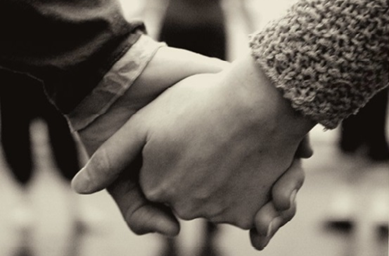 13:15 – 14:15  Virziens1 – darbnīcas vadītājaProf.D.Voita un A.Kauliņa, E.ValēvičaPieteikties, rakstot  orgkomitejai- gunasvence@rpiva.lv 14:45 – 16:30  Virziens3 – darbnīcas vadītājs prof. M.ŠtuksPieteikties, rakstot  orgkomitejai- gunasvence@rpiva.lv17:00 – 18:00  Virziens2 – darbnīcu vada Prof. Guna Svence Pieteikties, rakstot  orgkomitejai- gunasvence@rpiva.lv18:00 – 19:00Iepazīšanās vakars19:00-20:30 Biodejas sesija- Virziens 3Biodejas sesija VIVENCIA, vada Vīnes Biodejas skolotāja M.Poellmann  (Austrija)2.DIENA  (Sestdiena, 25.10.) Konferenču zālē- 10.00– 10:30 Virziens 1: Cell Research in psysological and psychological processes,  prof.Dr.U.Sacs (Vācija)10.30-10.45  Diskusijas un vingrinājumi- Virziens 310:45 – 11:15  Virziens 2Mūžattīstības koncepts un pozitīvās psiholoģijas koncepti, prof. Guna Svence  11.15- 11.30 Diskusijas un vingrinājumi- Virziens 311:30 – 12:00 Joma 1Stem cell research,  Dr.V. Savkovic (Slovākija)PĀRTRAUKUMS+ sienas referāti Virzienam1,2+ Mākslinieciskās pieredzes izstāde INWORLD Virziens3DARBNĪCAS14:30 – 16:00 Pieredze dejā Virziens 3Vada Leipcigas biodejas skola Rīgā PĀRTRAUKUMS+ sienas referāti Virzienam1,2Mākslinieciskās pieredzes izstāde INWORLD Virziens3DARBNĪCAS17:00 – 18:30 Leipcigas bidejas skolas Rīgā studentu pētījumi19:00–21:00 Pieredze dejā un izpētē- Virziens 3- meistarklase, vada Dr.psych.psihoterapeite, biodejas skolotāju profesore A.Villegas (Spānija)-The Experience as Research Method.3.DIENA (Svētdierna, 26.10.) 10:00 – 17:00DARBNĪCA- MeistarklaseM.Stueck & Alejandra Villegas“Film- Paradiso: Pychology and BIODANZA”Kā savienot mākslas pārdzīvojumu ar biodejas pieredzes pārdzīvojumu. Maksa 70 EuroPieteikumus par konferenci sūtīt Department of Research and Innovations RTTEMA Phone: +371 67 808 124, +371 67 860 665 Fax: +371 67 860 665 E-mail: zd@rpiva.lvvai projekta organizatorei Gunai Svencei gunasvence@rpiva.lv Publikācijas: www.bionet.name“Science is Art (Albert Einstein)... and Art is Experience.... Science I not  a question of powerful institutions, Position or higly ranked publications….. there arge many ways to gain knowledge  and every citicen can be Scientist…. the idea of Bionet is to bring artists, who experience life and scientists, who measure the life together. Both gain knowlegde and are LIFE-researchers, which are qualitative and qualitative investigating and experien-cing LIFE-Processes. The Scientist inspire the Artist and the artist stimulates the Scientist. Not outside – but inside.” Konferencē  tiek nodefinētas 3 izpētes jomas jeb virzieni  un laipni tiek aicināti piedalīties pētnieki un citi interesenti!Plenārsēdes atslēgreferāti:Virziens 1: Dzīves un veselības biosociālpsiholoģiskie pamatiProf.U.Sack (Leipcigas universitāte, Vācija) Music and Immun- and Hormonal systemsDr.U.Balzer (Humbolta universitāte, Vācija) Chronobiological Effects of MusicDr. V. Savkovic (Leipcigas universitāte, Vācija) The newest in stem cell researchProf.Dr. Daina Voita (RPIVA, Latvija) Nonmedical Pain managementVirziens 2: Dzīves psiholoģiskie un izglītības aspektiProf.Dr. G. Svence (RPIVA, Latvija) Mūžattīstības saistība ar pozitīvās psiholoģijas konceptuProf.Dr.M.Stueck (Cvikavas universitāte, Vācija) Scientific Biodanza-and Meditation Research, Stress Laboratory ResearchDr.A.Lindner (Biodejas skola, Šveice)Life processes in tribes in BorneoYumi Lee (Dienvidkoreja, Taipeja): Psychological Interventions for TraumatherapyVirziens 3: Uz pieredzi balstītā izpēte dažādās dzīves jomās Dr.A.Villegas (Leipcigas Biodejas skola, Spānija)Moviepsychology and ExperienceM.Pöllmann (Vīnes Biodejas skola, Austrija). Effect of Trance InductionDian Utami (Indonēzijas Islama universitāte, Indonēzija) Introduction in Indonesian Art TherapyDr. Wiryono Raharjo (Indonēzijas islama universitāte, Indonēzija) Sacred and holy space in daily lifePublikācijas- BIOnet Journal: Tas ir starptautiski recenzēts izdevums, ko izdod Vācijā, pieteikumus ar publikācijas tekstu angļu valodā sūtīt uz: www.bionet.nameZINĀTNISKĀ KOMITEJA:Prof. Dr.psych.M.Stueck, Prof.Dr.biol.D.Voita, Dr.Dr.psych.A.VillegasProf. Dr.psych.G.Svence, Prof.Dr.med.U.Sack, MD A.Bukulite ORGANIZATORU KOMANDA:Prof. M.Stueck, Prof.D.Voita, Prof.G.Svence, Dr.A.Villegas Studenti: Vineta Grīvza, Saiva Brūdere- Ruska, pētnieki: E. Valeviča, A. KaulinaKonferences maksa- 70 Euro (RPIVA studentiem-bez maksas)- iekļauj iespēju klausīties  zinātniskos referātus, saņemtkonferences materiālus, piedalīties kafijas pauzēs, piedalīties darbnīcās. Maksu ar pārskaitījumu veikt uz RPIVA  kontu- LV67HABA055100958549 ar norādi – BIO konferences maksa 2014/24-26.10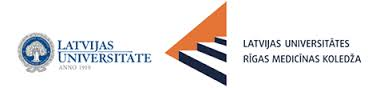 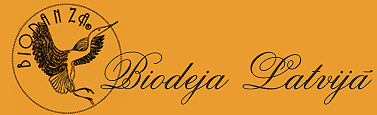 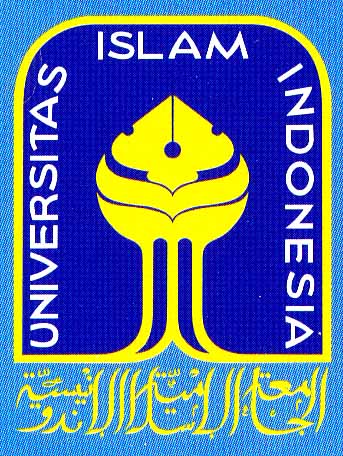 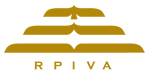 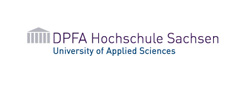 PROGRAMMAS PLĀNOJUMSDIENA  (Piektdiena,24.10):Zālē- 10:00 Atklāšana, uzrunas: 10:10 Kas ir BIOnet ideja, kā tā saistās ar konferences ideju, jauna žurnāla atvēršana,Prof.Marcus Stueck (Vācija), Prof. Paul Thofts (Lielbritānija)  10:15 – 10:45 Referāts no Virziena 1: Sāpju psihofizioloģiskie pamati un nemedikamentozā intervence, prof. D. Voita (Latvija)10.45-11.00 Diskusija, aktivitāte- relaksācija pieredzei (Virziens 3)11:00 – 11:30 Virziens 1: The newest in Chronobiology and music, Dr.H.-U.Balzer (Vācija)11.30-11.45 Diskusija, aktivitāte- vingrinājumi (Virziens 3)11:45 – 12:15 Virziens2: Scientific effects of  experimental phenomena,  prof.M.Stueck (Vācija, Latvija)PĀRTRAUKUMS+ sienas referāti Virzienam 1,2Mākslinieciskās pieredzes izstāde INWORLD Virziens 3DARBNĪCAS: